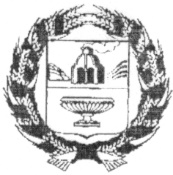 СОБРАНИЕ ДЕПУТАТОВ ЯНОВСКОГО СЕЛЬСОВЕТАЗАРИНСКОГО РАЙОНА АЛТАЙСКОГО КРАЯРЕШЕНИЕ22.12.2022 			        		                                                             № 26с.Яново	В соответствии со статьёй 28 Федерального закона от 06.10.2003 №131-ФЗ «Об общих принципах организации местного самоуправления в Российской Федерации», статьёй 21 Устава муниципального образования Яновский сельсовет Заринского района Алтайского края, статьёй 3 Положения о публичных слушаниях в муниципальном  образовании Яновский сельсовет Заринского района Алтайского края Собрание депутатовРЕШИЛО:	1.Назначить публичные слушания по вопросу исполнения бюджета муниципального образования Яновский сельсовет Заринского района Алтайского края за 2022 год на 27 января 2023 г.	2. Установить, что публичные слушания по вышеназванному вопросу будут проходить по адресу: с.Яново ул.Центральная, 16 (Администрация Яновского сельсовета).3. Для подготовки и проведения публичных слушаний утвердить оргкомитет, согласно приложения, в составе 3 человек, который будет работать в администрации сельсовета.4. Обнародовать настоящее решение в установленном законом порядке.5. Контроль за выполнением данного решения возложить на постоянную комиссию по бюджету, налоговой и социальной политике (Н.В. Светлакова).Глава сельсовета                                                       Н.Б. ЛавриноваПриложение к решениюСобрания депутатов от 22.12.2022 № 26СОСТАВоргкомитета по подготовке и проведению публичных слушаний по вопросу исполнения бюджета муниципального образования Яновский сельсовет Заринского района Алтайского края за 2022 годЛавринова Наталья Борисовна – глава Яновского сельсовета.Воробьева Надежда Григорьевна– секретарь администрации Яновского сельсовета.Светлакова Надежда Витальевна – депутат Собрания депутатов Яновского сельсовета по избирательному округу № 3, председатель постоянной комиссии по бюджету, налоговой и социальной политике.Глава сельсовета                                                               Н.Б. ЛавриноваО назначении публичных слушаний по вопросу исполнения бюджета муниципального образования Яновский сельсовет Заринского района Алтайского края за 2022 год